Č.Zadání a vypracování VýsledekBody1Vyřešte rovnici a proveď zkoušku.2Uprav do základního tvaru.=3Urči, které přímky na obrázku jsou sečny, tečny a vnější přímky.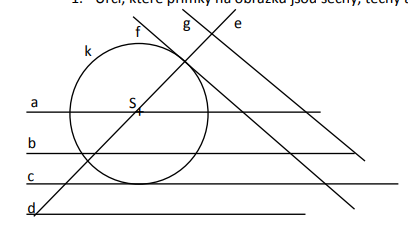 Sečny:Tečny:Vnější přímky:4Vypočítej obsah záhonu. Středy kruhových částí jsou vrcholy rovnostranného trojúhelníku o délce strany 4 m. Výsledek zaokrouhli na jedno desetinné místo.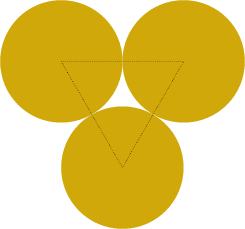 5Vypočítej soustavu rovnic: a proveď zkoušku.4x + 3y = 6                                                                        2x + y = 4                                                                          